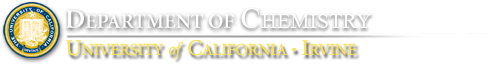 Strength vs ConcentrationChemicals available: 0.05M HCl (strong acid)0.05M Acetic Acid (weak acid)Materials for demonstration provided in kit: pH paperScintillation vials for water (for dilution purposes). Gloves, napkins, marker to mark scintillation vials as used. Plastic wrap to protect document camera (napkins affect pH paper)Materials used for multiple demos to add in: NoneMaterials you must grab immediately before: NoneProcedure for in class demo: Generally I have a student do most of the work for this while I talk.  Bring extra ppe if so desired. Lay plastic wrap on document camera. Please be very very careful not to get anything on the document camera. Suggested: lay plastic wrap on napkins first in case of drips. Suggested: One of the slides included has spaces for the pH paper: Print it out and lay the strips next to the appropriate labels (use the plastic wrap over the paper). Use pH paper to demonstrate that the strong 0.05M solution has a low pH (around 1), Use pH paper to demonstrate that the weak 0.05M solution has a higher, but still acidic pH (around 4),Have students guess what happens if a couple drops of strong acid is diluted in waterDilute 1-2 drops in water vial and use pH paper to demonstrate that the pH is actually higher (around 5-6) than the weak acid. I’ve found this works better if I dilute it in front of them, rather than showing up with a predetermined concentration in hand. Have students explain why. Waste: pH paper can be disposed of in the trash, cap vials, mark as used and return to stock room. 